111059, г. Москва, 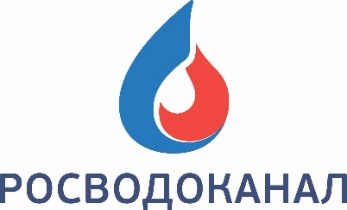 ул. Бережковская набережная, д. 38, стр. 1Телефон: +7 (495) 514-02-11
E-mail: pr@rosvodokanal.ruwww.rosvodokanal.ruРосводоканал принял участие в создании военно-исторического комплекса «Самбекские высоты» в Ростовской области Группа компаний «Росводоканал» направила 8 миллионов рублей на создание народного военно-исторического комплекса «Самбекские высоты», который будет построен в Ростовской области рядом с одноименным Мемориалом Славы. Инициатива реализуется при поддержке губернатора Ростовской области В.Ю. Голубева, Всероссийского общественного движения «Волонтеры победы», Общероссийской общественной организации «Российский союз ветеранов», Общероссийского общественного движения «Поисковое движение России» и Всероссийского детско-юношеского военно-патриотического общественного движения «ЮНАРМИЯ».«Мы не можем оставить без внимания инициативу ветеранов и патриотических движений по созданию такого важного для всего Юга России проекта. У Росводоканала есть большие планы по работе в Ростовской области, и мы считаем необходимым продемонстрировать ветеранам, молодежи и всем жителям свою нацеленность на стратегическое развитие области и улучшение качества жизни ростовчан.  Без памяти и уважения к прошлому страны не может быть движения вперед, поэтому мы считаем важным поддержать создание военно-исторического комплекса», – подчеркнули в пресс-службе ГК Росводоканал.Справка о компанииПредприятия группы компаний «Росводоканал» обеспечивают доступ к чистой воде для 6,8 млн жителей в Архангельске, Барнауле, Воронеже, Краснодаре, Липецке, Омске, Оренбурге, Орске, Тюмени и Южно-Сахалинске; ежегодно подают в сеть более 700 млн кубометров воды и принимают на очистку свыше 545 млн кубометров стоков. Компания эксплуатирует 20,6 тыс. километров водопроводных и канализационных сетей. На долю Росводоканала приходится 26% рынка водоснабжения и водоотведения (ВиВ), обслуживаемого частными операторами. Общая численность сотрудников более 12 тыс. человек.Росводоканал - один из лидеров отрасли по объему привлеченных средств на развитие систем ВиВ регионов страны. C 2007 года предприятия Группы реализует инвестиционные программы по модернизации коммунальной инфраструктуры на общую сумму 176,868 млрд рублей.Росводоканал следует международным принципам ESG. Миссия компании направлена на создание, внедрение и формирование культуры «Зеленой экономики» и «Устойчивого развития» в отрасли ЖКХ. С 2010 по 2020 гг. на природоохранную деятельность было направлено более 4,6 млрд руб. С 2020 года Росводоканал является стратегическим партнером ВЭБ.РФ по масштабированию деятельности национального оператора, реализации проектов в сфере ВиВ и развитию коммунальной отрасли России.Департамент по связям с общественностью ООО УК «Росводоканал»pr@rosvodokanal.ruПресс-релиз   27 апреля 2022 г.